ФОРМИРОВАНИЕ ЭЛЕМЕНТАРНЫХ МАТЕМАТИЧЕСКИХ ПРЕДСТАВЛЕНИЙСТАРШАЯ ГРУППАМетодическое пособие: Помораева И.А., Позина В.А. Формирование элементарных математических представлений. Старшая группа		(5-6 лет)- М.: Мозаика - Синтез, 2016Занятие 118.05.2020Задачи: Познакомить с делением квадрата на 4 равные части, учить называть части и сравнивать целое и часть.Совершенствовать умения сравнивать предметы по высоте с помощью условной меры, равной одному из сравниваемых предметов.Совершенствовать умение ориентироваться на листе бумаги, определять стороны, углы и середину листа.Закреплять знание цифр от 0 до 9.Дидактический наглядный материалДемонстрационный материал. Ножницы, 2 квадрата, фланелеграф, коробка с 4 квадратами разного цвета и величины, разрезанными на 4 равные части; лист бумаги, по углам и сторонам которого изображены прямые линии и круги разного цвета, в центре листа нарисована точка.Раздаточный материал. Квадраты, ножницы, полоски-образцы (одна на двоих детей), кубики (по 10 штук на двоих детей), пластины (одна на двоих детей), листы бумаги, цветные карандаши.Методические указанияI часть. Игровое упражнение «Раздели квадрат на части».Воспитатель говорит детям: «Нам нужно разделить квадрат на четыре равные части. На сколько частей мы уже умеем делить квадрат? (Предлагает двум вызванным детям разделить квадрат на две равные части разными способами и объяснить свои действия.) Сколько частей получилось у каждого из вас? Какие фигуры у вас получились? (Прямоугольники и треугольники.) Как можно назвать каждую часть? Что больше: целый квадрат или его часть? Что меньше: одна вторая квадрата или целый квадрат? Как получить четыре равные части? Правильно, надо каждую половину разрезать еще раз пополам».Вызванные дети складывают и разрезают каждую половину пополам, воспитатель комментирует их действия и прикрепляет части к фланелеграфу. Затем уточняет: «Сколько частей получилось у каждого из вас? Как можно назвать каждую часть? (Одна четвертая.) Что больше: целый квадрат или его одна четвертая часть? Что меньше: одна четвертая квадрата или одна вторая квадрата? Что больше: половина квадрата или одна четвертая квадрата? Что меньше: одна четвертая квадрата или одна вторая квадрата?» (Воспитатель показывает сравниваемые части.) В коробке у воспитателя 4 квадрата разного цвета и величины, разрезанные на четыре равные части разными способами. Туда же он помещает разрезанный квадрат с фланелеграфа. Воспитатель вызывает четырех детей, раздает им части квадрата и предлагает составить на фланелеграфе целую фигуру.II часть. Игровое упражнение «Раздели квадрат и покажи его части».Воспитатель просит детей разделить квадраты на четыре равные части любым способом. Предварительно дети рассказывают о последовательности своих действий.После выполнения воспитатель предлагает поиграть: «Я буду давать задания, а вы показывать части квадрата. Составьте целый квадрат из четырех частей. Покажите одну четвертую (одну вторую, две четвертых, три четвертых) часть».III часть. Игровое упражнение «Построим ворота для машины».Дети парами располагаются на ковре. Воспитатель предлагает им построить из кубиков и пластин ворота такой высоты, через которые сможет проехать машина: «Как это можно сделать? (Нужно измерить высоту машины в самой ее высокой части.) С помощью чего можно измерить высоту?»Воспитатель вместе с ребенком с помощью полоски бумаги измеряет высоту машины. Дети строят ворота, высота которых равна полоске-образцу.После постройки ворот воспитатель провозит машины через каждые ворота.IV часть. Дидактическая игра «Запомни и повтори».У детей листы бумаги и цветные карандаши.Воспитатель предлагает им выполнить задания:— вдоль верхней стороны листа проведите прямую линию красным карандашом (вдоль нижней стороны — зеленым карандашом, вдоль левой — синим карандашом, вдоль правой — желтым карандашом);— в верхнем левом углу нарисуйте круг красным карандашом (в нижнем левом углу — синим карандашом, в верхнем правом — желтым карандашом, в нижнем правом — зеленым карандашом);— в середине листа поставьте точку красным карандашом.После выполнения задания воспитатель спрашивает: «Что и где вы нарисовали?» (Дети называют фигуру, ее цвет, место расположения и сверяют свои работы с образцом воспитателя.)Занятие 225.05.2020Задачи:Совершенствовать навыки счета в пределах 10; закреплять умения понимать отношения рядом стоящих чисел: 6 и 7, 7 и 8, 8 и 9, 9 и 10; закреплять умение обозначать их цифрами.Развивать умение ориентироваться на листе бумаги, определять стороны, углы и середину листа.Продолжать формировать умение видеть в окружающих предметах форму знакомых геометрических фигур (плоских).Дидактический наглядный материалДемонстрационный материал. Картинка с изображением космического пространства и космического корабля, мяч, карточки с изображением предметов разной формы (по количеству детей), силуэтное изображение ракеты, состоящей из геометрических фигур, соответствующих эмблемам детей, шнуры, физкультурные палки, карточки с цифрами.Раздаточный материал. Геометрические фигуры-эмблемы (по количеству детей), наборы плоских геометрических фигур, листы бумаги, круги.Методические указанияИгровая ситуация «Полет в космос».Воспитатель вместе с детьми рассматривает иллюстрации с изображением космического пространства и космического корабля. Предлагает совершить полет в космос и раздает эмблемы в форме разных геометрических фигур.I часть. Тренировка «космонавтов» перед полетом. Дидактическая игра «Считай дальше».Игра проводится с мячом. Воспитатель показывает карточку с цифрой, и ребенок называет число. Затем передает мяч другому ребенку, и дети считают от названного числа до 10. Игра «Назови соседей». Воспитатель показывает карточку с цифрой. Дети называют число и его соседей (на один больше и на один меньше). Под музыку дети имитируют полет.II часть. Игровое упражнение «Найди свой сувенир».Дети приземляются на неизвестную планету. На стульчиках и подоконниках разложены карточки с изображением предметов разной формы. Дети находят «сувенир», форма которого соответствует форме эмблемы, и объясняют свой выбор.Под музыкальное сопровождение дети имитируют полет.III часть. Игровое упражнение «Соберем ракеты».Воспитатель показывает макет ракеты (силуэтное изображение) и предлагает детям помочь инопланетянам собрать космические корабли. Дети запоминают строение ракеты и выкладывают такие же из геометрических фигур, стоя у столов. Под музыкальное сопровождение полет продолжается.IV часть. Продолжение полета.Воспитатель предлагает продолжить полет с помощью ручного управления. Дети берут листы бумаги и устанавливают круг — пульт управления в середине листа. Воспитатель дает команды: — впереди планета Марс, ее надо облететь, переведя пульт управления в верхний правый угол;— навстречу нам движется метеоритный дождь, переводим пульт управления в нижний левый угол;— приближаемся к искусственному спутнику Земли и переводим пульт управления в нижний правый угол;— пересекаем созвездие Большой Медведицы и переводим пульт управления в верхний левый угол;— переходим на автоматическое управление, переводя пульт управления на середину.Полет продолжается под музыку.V часть. Игра «Найди свой космодром».Дети приземляются на свои космодромы, формы которых соответствуют формам эмблем (космодромы составлены из шнуров и физкультурных палок и имеют формы квадрата, круга, прямоугольника, овала, треугольника).Занятие 3Задачи:Продолжать формировать умения понимать отношения рядом стоящих чисел в пределах 10.Совершенствовать умение сравнивать величину предметов по представлению.Закреплять умение делить круг и квадрат на две и четыре равные части, называть части и сравнивать целое и часть.Дидактический наглядный материалДемонстрационный материал. Фланелеграф, по 10 треугольников и квадратов; карточка с тремя окошками (в центральном окошке — числовая карточка с 2 кругами и карточки с 1 и 3 кругами).Раздаточный материал. Двухполосные карточки, треугольники и квадраты (по 12 штук для каждого ребенка); карточки с тремя окошками (в центральном окошке числовой карточки изображено от 2 до 9 кругов), наборы числовых карточек с изображением от 1 до 10 кругов; конверты, в которых лежат части геометрических фигур (одна вторая или одна четвертая круга, квадрата или прямоугольника), коробки с остальными частями фигур (одна на двоих детей), карточки с цифрами от 0 до 9.Методические указанияI часть. Дидактическая игра «Отсчитай-ка».Воспитатель предлагает детям выполнить задания: — отсчитайте на верхней полоске карточки на один треугольник больше, чем число 9. Сколько треугольников вы отсчитали? Почему вы отсчитали столько треугольников?— отсчитайте на нижней полоске карточки на один квадрат меньше, чем число 10. (Вопросы те же.) Каждый раз дети обозначают числа цифрами и называют их.Затем воспитатель уточняет: «Какими числами можно обозначить это количество треугольников (квадратов)? Какое число больше: десять или девять? Какое число меньше: девять или десять? На сколько число десять больше числа девять? На сколько число девять меньше числа десять? Как можно уравнять эти числа?»Дети уравнивают числа выбранным способом и объясняют свои действия. Одновременно несколько детей выполняют это задание на фланелеграфе.II часть. Дидактическая игра «Найди соседей».Воспитатель объясняет детям правила игры: «У каждого числа есть два соседа. Мы должны их найти. Например, у числа два старший сосед число три, оно на один больше, а младший сосед — число один, оно на один меньше. (По мере называния чисел воспитатель демонстрирует соответствующие числовые карточки и закрывает ими пустые квадраты.) А теперь заполните свои карточки».Дети по сигналу воспитателя выполняют задание и обосновывают свой выбор.Игра повторяется 3–4 раза со сменой карточек.III часть. Дидактическая игра «Составь целое по его части».В конверте каждого ребенка находится по одной второй (одной четвертой) части какой-либо геометрической фигуры.Воспитатель предлагает составить целую геометрическую фигуру по ее части, выбрав недостающие из коробки. После выполнения задания дети определяют, какие фигуры у них получились и из скольких частей они состоят.Затем воспитатель уточняет у детей: «Как можно назвать каждую часть вашей фигуры? Что больше: целое или одна вторая (одна четвертая) часть? Что меньше: одна вторая (одна четвертая) часть или целое?»IV часть. Игровое упражнение «Определи правильно».Дети встают полукругом. Воспитатель задает вопрос и бросает мяч ребенку, который должен ответить на него. Например: «Что выше: здание детского сада или береза на нашем участке? Что ниже: кусты сирени на нашем участке или рябина?» и т. д.Занятие 4Задачи:Совершенствовать умение составлять число 5 из единиц.Упражнять в умении двигаться в заданном направлении.Закреплять умение последовательно называть дни недели, определять, какой день недели сегодня, какой был вчера, какой будет завтра.Дидактический наглядный материалДемонстрационный материал. Три плана-схемы движения, карточки с изображением от 3 до 5 кругов, календарь недели в форме диска со стрелкой, карточка с цифрой 5.Раздаточный материал. Картинки с изображением одежды и обуви, цветные карандаши (по 6 штук для каждого ребенка), коробки со звездами (по 4 штуки для каждого ребенка), карточки с изображением лабиринтов (для каждого ребенка), простые карандаши, карточки с цифрой (по 5 штук для каждого ребенка).Методические указанияI часть. Игровое упражнение «Составь число правильно».Воспитатель предлагает детям составить число с помощью предметов: «Определите, каким числом можно обозначить количество кругов на карточке, и составьте это число с помощью карандашей разного цвета (карточек с изображением предметов одежды, обуви)».Игровое упражнение повторяется 3–4 раза со сменой карточек.После выполнения задания воспитатель задает детям вопросы: «Каким числом вы обозначили количество предметов на карточке? Сколько всего предметов вы взяли? Сколько каких предметов вы взяли? Как вы составили число?»Воспитатель показывает детям карточку с цифрой 5 и предлагает составить это число из единиц. Затем уточняет: «Сколько единиц мы взяли? Как составили число пять?» (Один, один, один, один и еще один.)II часть. Игровое упражнение «Найдем секрет по плану».Воспитатель вместе с детьми рассматривает план и ориентиры движения и предлагает пройти по определенному пути, например: вперед до строительного уголка, повернуть направо и дойти до кукольного уголка, повернуть налево и дойти до уголка природы (коробочки со звездочками). Точкой отсчета движений является стол воспитателя.В следующий раз точка отсчета, направление движения и ориентиры меняются. Упражнение по очереди выполняют 3–4 ребенка. После каждого задания дети рассказывают о направлении своего движения.III часть. Игровое упражнение «Назови дни недели».Воспитатель вместе с детьми рассматривает календарь и уточняет название каждого дня недели, указывая его стрелками. Затем дает детям задания:— покажите на календаре, какой сегодня день недели, и назовите его;— покажите и назовите, какой день недели был вчера;— покажите и назовите, какой день недели будет завтра.IV часть. Игровое упражнение «Найди выход из лабиринта».У каждого ребенка карточки с изображением лабиринта. Воспитатель предлагает рассмотреть лабиринты, найти выходы из них и прочертить их карандашом. После выполнения каждого задания дети рассказывают о своих действиях.В конце занятия дети получают звездочки.Демонстрационный материал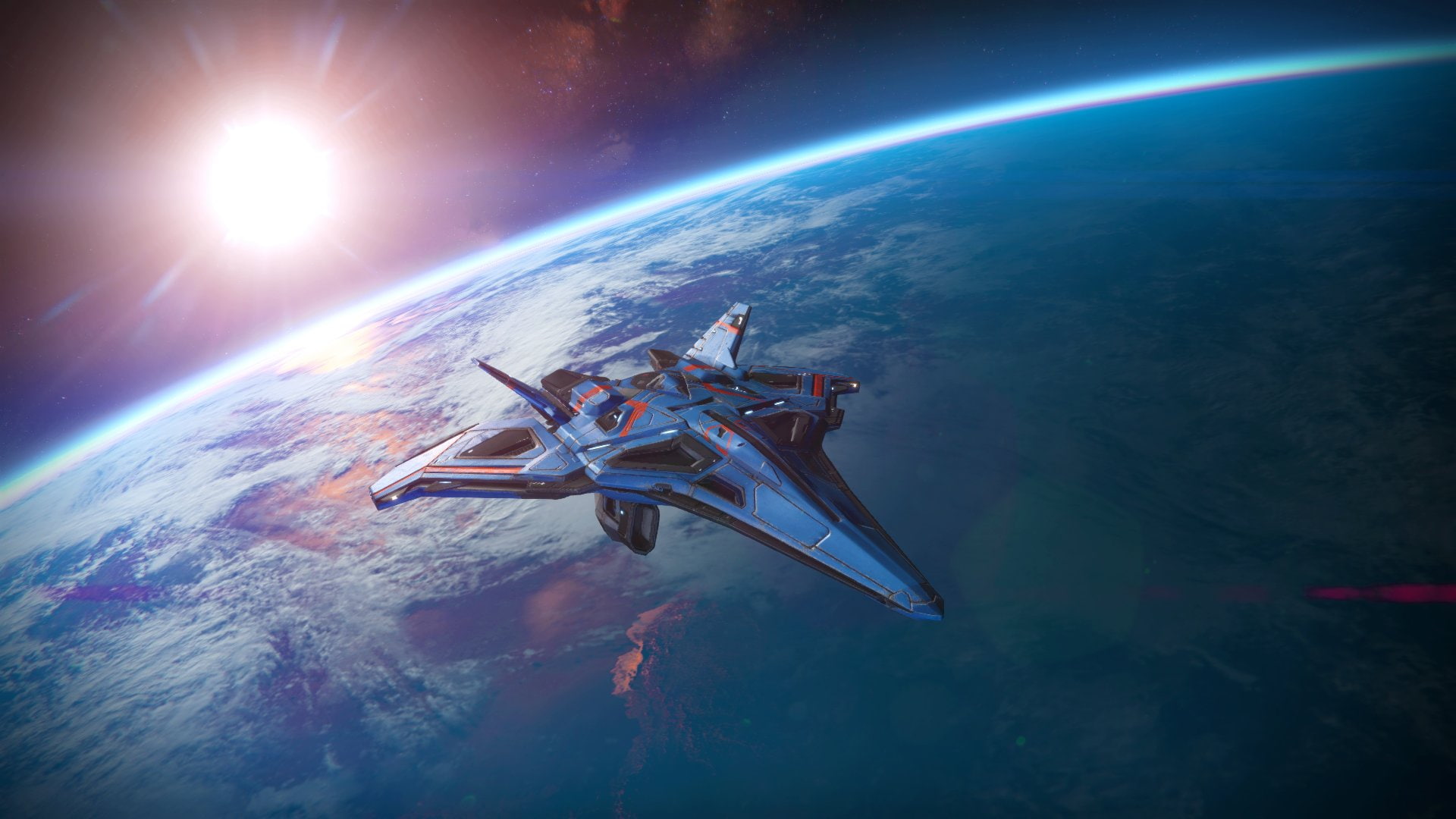 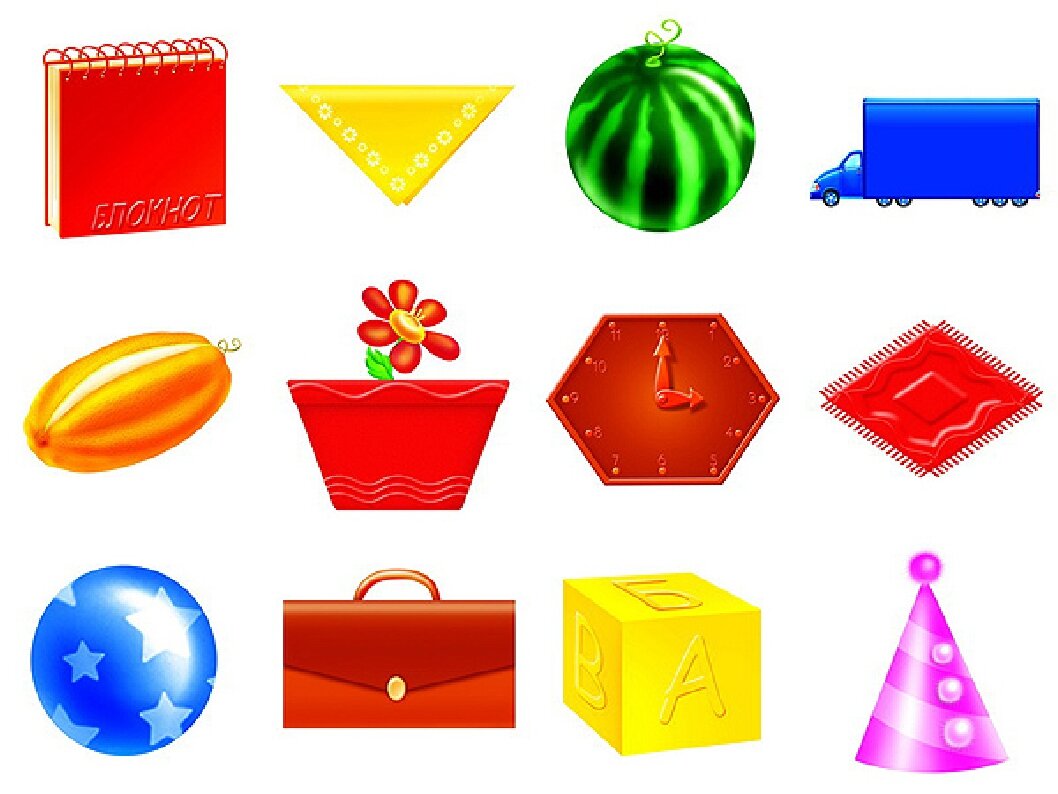 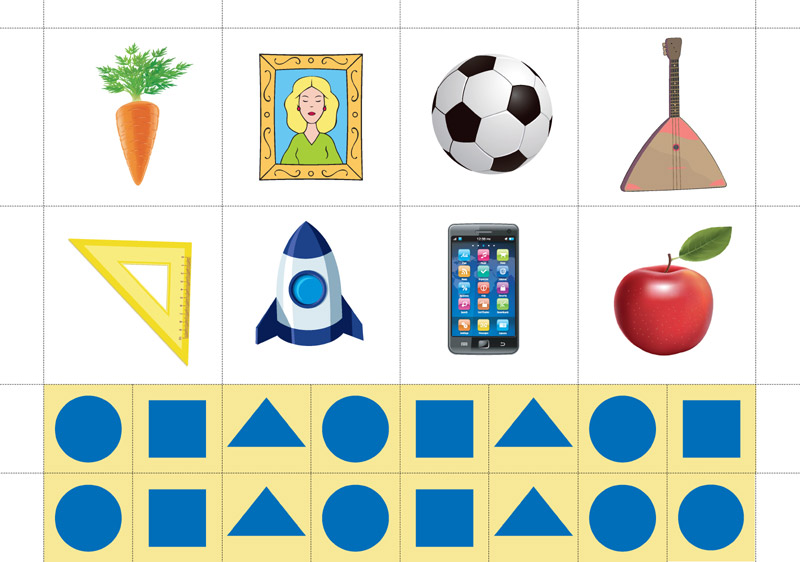 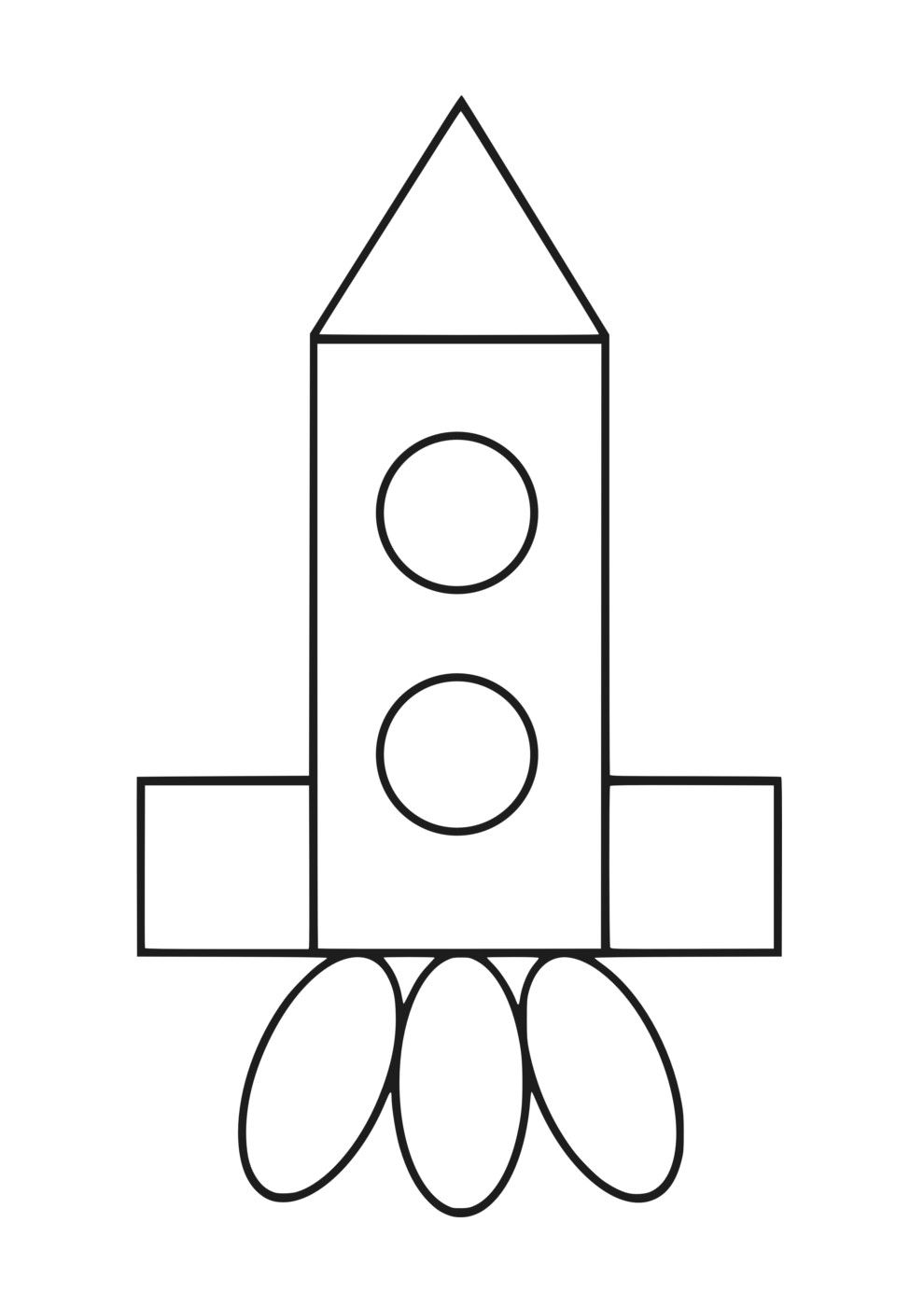 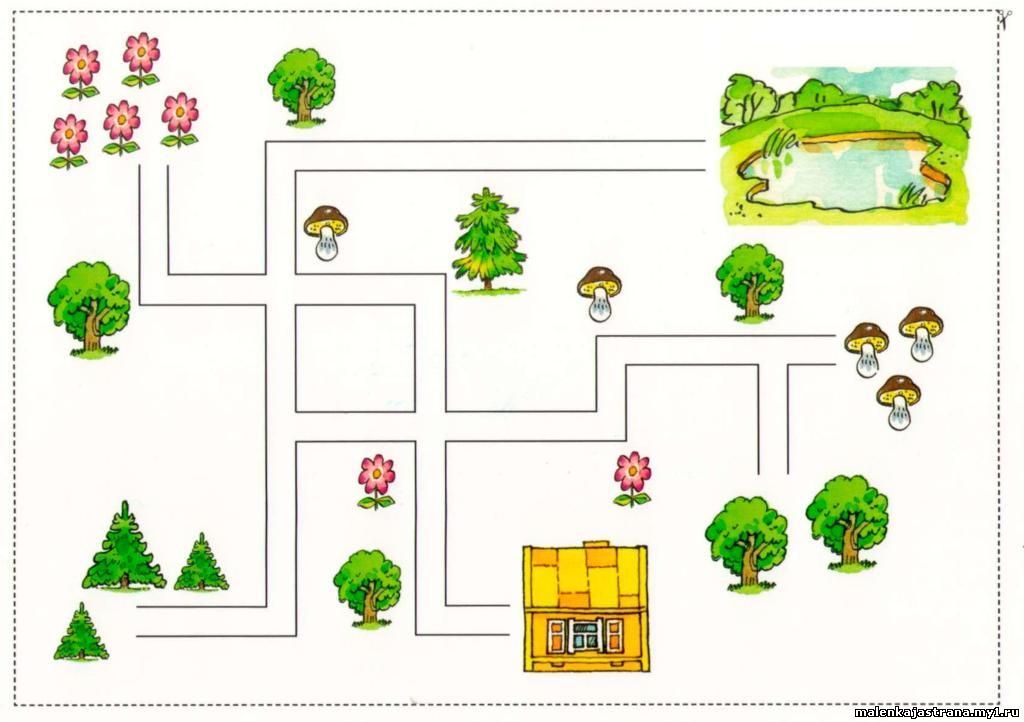 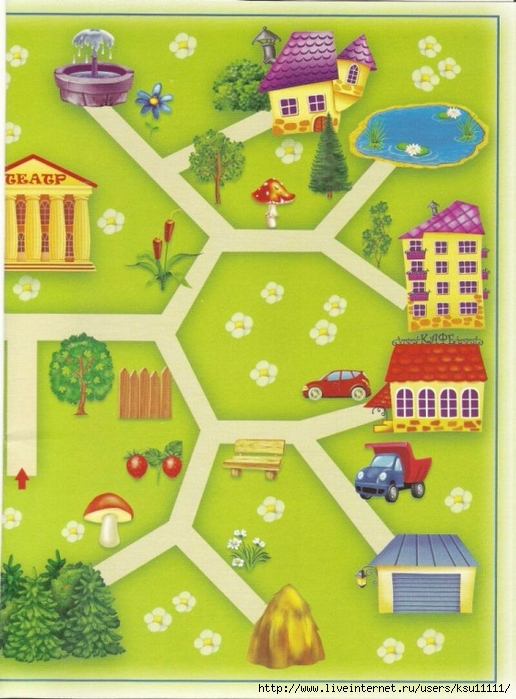 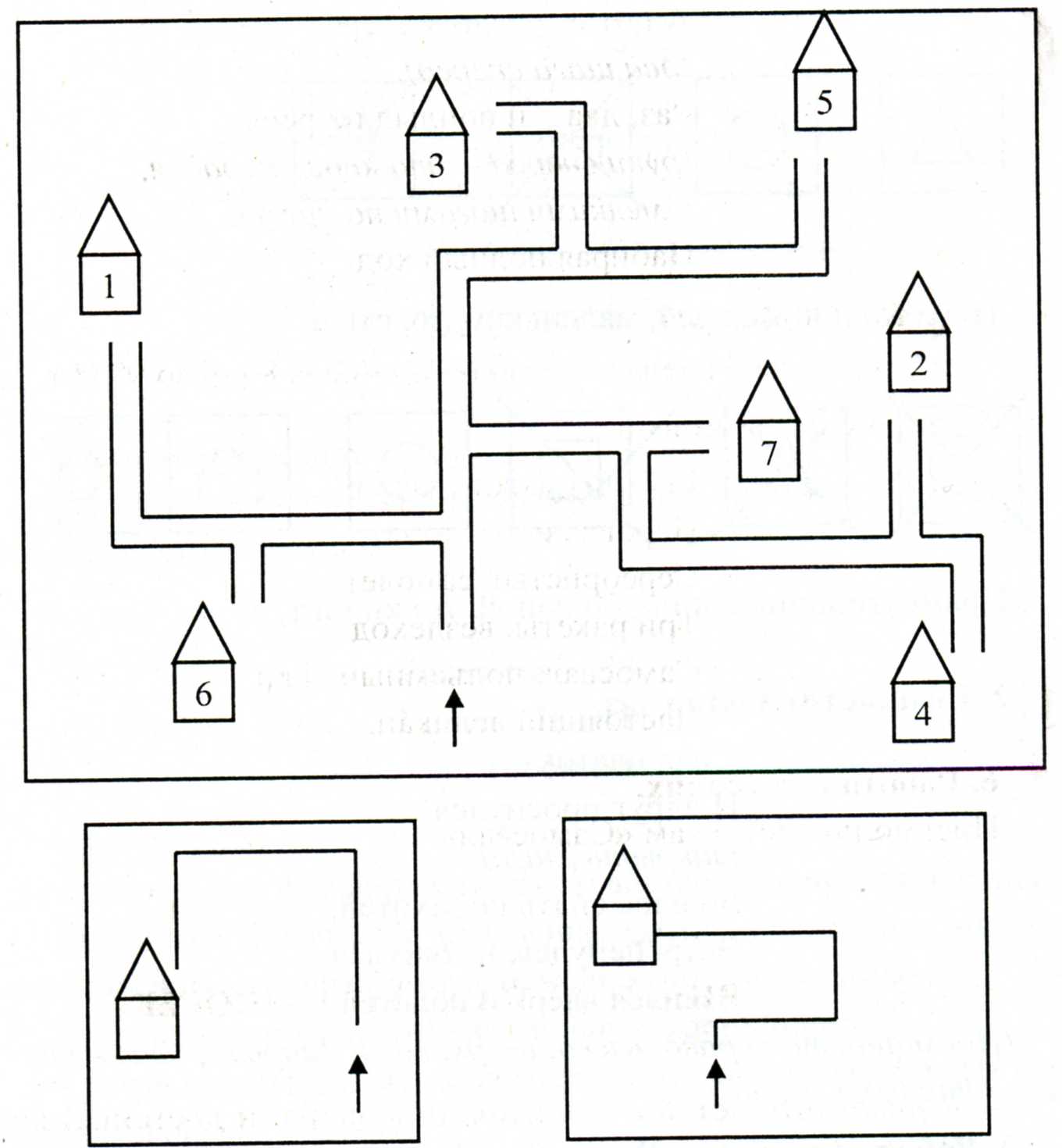 